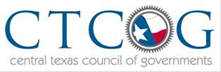 Brownfield QuestionnairePlease bring your answers to the Brownfield Workshop onMarch 10, 2020Do you know what a Brownfield is?Does your community have an environmental project?What is your community's biggest need?Are there abandoned buildings that need to be cleaned and/or redevelopment? (ex. an old dry cleaners)Is your community in need of a large project? (ex. a riverwalk)Are there properties with a presence or potential presence of a hazardous substance, pollutant, or contaminant?